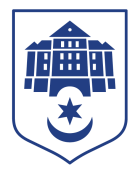 ТЕРНОПІЛЬСЬКА МІСЬКА РАДАПОСТІЙНА КОМІСІЯз гуманітарних питаньПротокол засідання комісії №2від 26.01.2022 Всього членів комісії:	(4) Володимир Місько, Любов Вовк, Ружена Волянська, Христина Феціца Присутні члени комісії:	(4) Володимир Місько, Любов Вовк, Ружена Волянська, Христина Феціца.Відсутні члени комісії:       (0)    Кворум є. Засідання комісії правочинне.На засідання комісії запрошені:Мирослава Тарнавська - заступник начальника відділу охорони здоров’я та медичного забезпечення відділу з економічних питань;Христина Білінська – начальник управління сім’ї, молодіжної політики та захисту дітей; Ірина Василик – головний спеціаліст організаційного відділу ради управління організаційно-виконавчої роботи.Головуючий – голова комісії Володимир МіськоДепутати міської ради Володимир Місько, Любов Вовк, Ружена Волянська, Христина Феціца,представники виконавчих органів ради Мирослава Тарнавська, Христина Білінська, Ірина Василик брали участь в засіданні постійної комісії за допомогою електронних месенджерів, які не заборонені до використання в Україні.ВИСТУПИВ: Володимир Місько, який запропонував сформувати порядок денний комісії наступними питаннями:Про звернення депутатів Тернопільської міської ради до Президента України, Верховної Ради України, Кабінету Міністрів України з приводу належного фінансового забезпечення сфери охорони здоров’я;Про виконання «Програми запобігання соціальному сирітству, подолання дитячої безпритульності та бездоглядності на 2018-2021 роки»Результати голосування за затвердження порядку денного, враховуючи пропозицію Володимира Міська: За – 4, проти-0, утримались-0. Рішення прийнято.ВИРІШИЛИ: Затвердити порядок денний комісії.Порядок денний засідання:1.Перше питання порядку денного.СЛУХАЛИ:	Про звернення депутатів Тернопільської міської ради до Президента України, Верховної Ради України, Кабінету Міністрів України з приводу належного фінансового забезпечення сфери охорони здоров’яДОПОВІДАЛА: Мирослава ТарнавськаРезультати голосування за проект рішення: За – 4, проти -0,  утримались-0. Рішення прийнято.ВИРІШИЛИ: Погодити проект рішення міської ради «Про звернення депутатів Тернопільської міської ради до Президента України, Верховної Ради України, Кабінету Міністрів України з приводу належного фінансового забезпечення сфери охорони здоров’я».2. Друге  питання порядку денного.СЛУХАЛИ:	Про виконання «Програми запобігання соціальному сирітству, подолання дитячої безпритульності та бездоглядності на 2018-2021 роки»ДОПОВІДАЛА: Христина БілінськаРезультати голосування за проект рішення: За – 4, проти -0,  утримались-0. Рішення прийнято.ВИРІШИЛИ: Погодити проект рішення міської ради «Про виконання «Програми запобігання соціальному сирітству, подолання дитячої безпритульності та бездоглядності на 2018-2021 роки»».Голова комісії					Володимир МІСЬКОСекретар комісії 					Христина ФЕЦІЦА№п/пНазва проекту рішенняПро звернення депутатів Тернопільської міської ради до Президента України, Верховної Ради України, Кабінету Міністрів України з приводу належного фінансового забезпечення сфери охорони здоров’яПро виконання «Програми запобігання соціальному сирітству, подолання дитячої безпритульності та бездоглядності на 2018-2021 роки»